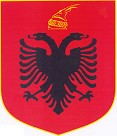 REPUBLIKA E SHQIPËRISËKuvendiPROJEKTLIGJNr.______/2021PËRDISA SHTESA DHE NDRYSHIME NË LIGJIN NR. 112/2020, “PËR REGJISTRIN E PRONARËVE PËRFITUES”, I NDRYSHUARNë mbështetje të neneve 78 e 83, pika 1, të Kushtetutës, me propozimin e Këshillit të Ministrave,KUVENDI I REPUBLIKËS SË SHQIPËRISËVENDOSI:Në ligjin nr.112/2020, “Për regjistrin e pronarëve përfitues”, i ndryshuar”, bëhen disa shtesa dhe ndryshime, si më poshtë :Neni 1Pas pikës 4, të nenit 3, shtohet pika 4/1 me këtë përmbajtje: “4/1. “Subjekt raportues ekzistues” është subjekt raportues i cili ka qenë i regjistruar në Republikën e Shqipërisë përpara datës së krijimit të Regjistrit të Pronarëve Përfitues, sipas parashikimeve të këtij ligji.”Neni 2Në shkronjën “a”, të pikës 3, të nenit 5, fjalët “... brenda 30 ditëve ...” zëvendësohen me fjalët “... brenda 40 ditëve ...”.Neni 3Në nenin 6 bëhen disa ndryshime dhe një shtesë, si më poshtë vijon: 1. Pika 4 ndryshohet, si më poshtë vijon:“4. Jo më vonë se dy ditë pune nga marrja e aplikimit nga subjektet raportuese, QKB-ja:a) miraton regjistrimin e të dhënave të pronarit përfitues; oseb) pezullon aplikimin për regjistrim fillestar, ndryshimin apo përditësimin e të dhënave, duke i dhënë subjektit raportues një afat prej 30 ditësh kalendarike për plotësimin e te metave që pengojnë regjistrimin; osec) refuzon regjistrimin, nëse të dhënat, që kërkohen të regjistrohen janë të ndryshme nga të dhënat e regjistrueshme, sipas dispozitave të këtij ligji.2. Pas pikës 4, shtohet pika 4/1, me këtë përmbajtje:“4/1. Nëse plotësohen të metat që pengojnë regjistrimin, brenda afatit të përcaktuar në shkronjën “b”, të pikës 4 të këtij neni, QKB-ja është e detyruar të kryejë regjistrimin jo më vonë se dy ditë pune nga data e plotësimit  të së metës. Në të kundërt, jo më vonë se dy ditë pune pas afatit të përcaktuar sipas shkronjës “b”, të pikës 4, të këtij neni, QKB-ja refuzon regjistrimin.3. Pika 8 ndryshohet, si më poshtë vijon:“8. Rregullat për mënyrën dhe arsyet e pezullimit dhe të refuzimit për regjistrimin e të dhënave të pronarëve përfitues të subjekteve raportuese miratohen më vendim të Këshillit të Ministrave.”.Neni 4Neni 13 ndryshohet, si më poshtë vijon:“Neni 13Kundërvajtjet administrative1. Subjektet raportuese dhe personat e autorizuar për të bërë regjistrimin janë përgjegjës sipas ligjeve në fuqi për vërtetësinë e fakteve, të të dhënave të njoftuara dhe të dokumenteve shoqëruese, të depozituara në regjistrin elektronik.2. Shkeljet e mëposhtme përbëjnë kundërvajtje administrative dhe dënohen me gjobë si më poshtë:a) mosregjistrimi fillestar i të dhënave për pronarin përfitues të tij brenda afatit të përcaktuar në shkronjën “a”, të pikës 3, të nenit 5, të këtij ligji dënohet me gjobë në vlerën 50 000 (pesëdhjetë mijë) lekë;b) mosregjistrimi fillestar i të dhënave për pronarin përfitues të tij brenda 40 (dyzetë) ditësh pas përfundimit të afatit të përcaktuar në shkronjën “a”, të pikës 3, të nenit 5, të këtij ligji, dënohet me gjobë në vlerën 600 000 (gjashtëqind mijë) lekë;c) mospërmbushja e detyrimit të subjekteve raportuese ekzistuese për regjistrimin e të dhënave të kërkuara nga ky ligj brenda afatit të përcaktuar në pikën 3/1, të nenit 15, të këtij ligji, dënohet me gjobë në vlerën 400 000 (katërqind mijë) lekë.ç) mosregjistrimi i çdo ndryshimi në të dhënat e regjistruara, që depozitohen në regjistër, brenda afatit të përcaktuar në shkronjën “b”, të pikës 3 të nenit 5 të këtij ligji dënohet me gjobë në vlerën 400 000 (katërqind mijë) lekë.3. Gjoba vendoset nga titullari i QKB-së, vendimi i të cilit ankimohet drejtpërdrejt në gjykatën administrative kompetente në përputhje me parashikimet e Kodit të Procedurave Administrative.4. QKB-ja dhe autoriteti përgjegjës për mbajtjen e Regjistrit të Organizatave Jofitimprurëse për subjektet raportuese që kryejnë shkeljet e parashikuara në pikën 2, të këtij neni, përveç regjistrimit të ndryshimeve të të dhënave të përfaqësuesit ligjor, nuk do të ofrojnë shërbimet e tyre në regjistrin tregtar dhe në Regjistrin e Organizatave Jofitimprurëse deri në pagimin e gjobës, sipas pikës 2, të këtij neni dhe regjistrimin e të dhënave përkatëse për pronaret përfitues.5. Mospërmbushja e detyrimeve ligjore të përcaktuara në pikën 1, të nenit 5, të këtij ligji, përbën kundërvajtje administrative dhe dënohet me gjobë në vlerën 50 000 (pesëdhjetë mijë) lekë.6. Gjoba sipas pikës 5, të këtij neni, vendoset nga autoritetet shtetërore inspektuese/verifikuese në fushën tatimore të përcaktuara në pikën 4, të nenit 9, të këtij ligji, vendimi i të cilëve ankimohet drejtpërdrejt në gjykatën administrative kompetente në përputhje me parashikimet e Kodit të Procedurave Administrative.7. Rregullat për mënyrën dhe afatet e komunikimit mes Regjistrit të Pronarëve Përfitues, Regjistrit Tregtar dhe Regjistrit të Organizatave Jofitimprurëse, për rastet e parashikuara në pikën 4, të këtij neni, miratohen me vendim të Këshillit të Ministrave.”Neni 5Në nenin 15 bëhet një ndryshim dhe një shtesë, si më poshtë vijon:1. Pika 3 ndryshohet si më poshtë vijon:“3. QKB-ja në bashkëpunim me Agjencinë Kombëtare për Shoqërinë e Informacionit, brenda datës 01.04.2022, transferon në regjistrin e pronarëve përfitues të dhënat e pronarëve përfitues për subjektet raportuese ekzistuese të regjistruara në Regjistrin Tregtar me pronësi direkte dhe për këto subjekte, detyrimi për regjistrimin fillestar të pronarëve të tyre përfitues quhet i përmbushur. Këto subjekte raportuese ekzistuese kanë të drejtë të kundërshtojnë pranë QKB-së të dhënat e pronarëve të tyre përfitues, pa u përballur me kundërvajtje administrative.”2. Pas pikës 3, shtohet pika 3/1, me këtë përmbajtje:“3/1. Subjektet raportuese ekzistuese, me pronësi indirekte të regjistruara në Regjistrin Tregtar dhe organizatat jofitimprurëse ekzistuese, duhet të regjistrojnë të dhënat e kërkuara nga ky ligj për pronarët e tyre përfitues brenda datës 01.04.2022.”.Neni 6Dispozita Tranzitore1. Gjobat e vendosura përpara datës së hyrjes në fuqi të këtij ligji për mospërmbushjen në kohë të detyrimeve ligjore të lidhura me regjistrimin fillestar, si dhe me ndryshimet e të dhënave të regjistruara të pronarëve përfitues, të përcaktuara sipas ligjit nr.112/2020 “Për regjistrin e pronarëve përfitues”, i ndryshuar, falen, në masën 100 për qind, me kusht që këto detyrimet të përmbushjen jo më vonë se data 01.04.2022.2. Subjektet raportuese dhe subjektet raportuese ekzistuese, të cilat, përpara datës së hyrjes në fuqi të këtij ligji, kanë paguar gjobat që falen sipas parashikimeve të mësipërme dhe kanë përmbushur detyrimet përkatëse për e regjistrimin e pronarëve të tyre përfitues, kanë të drejtë të aplikojnë pranë QKB-së për rimbursimin e shumave të paguara.Neni 7Aktet nënligjore në zbatim të ligjitNgarkohet Këshilli i Ministrave që brenda 2 muajve nga data e hyrjes në fuqi të këtij ligji të miratojë aktet nënligjore për mënyrat e rimbursimit të shumave të gjobave të paguara, në përputhje me parashikimet e pikës 2, të nenit 6, të këtij ligji.Neni 8Hyrja në FuqiKy ligj hyn në fuqi 15 ditë pas botimit në “Fletoren Zyrtare”.KRYETARILINDITA NIKOLLA